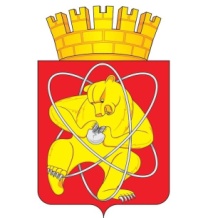 Муниципальное образование «Закрытое административно – территориальное образование Железногорск Красноярского края»СОВЕТ ДЕПУТАТОВ  ЗАТО  г. ЖЕЛЕЗНОГОРСК РЕШЕНИЕ26 апреля 2018                                                                                                                      33-135Рг. Железногорск       О внесении изменений в решение Совета депутатов ЗАТО г. Железногорск от 21.12.2010 № 11-66Р «Об утверждении Положения «О порядке выявления, временного перемещения, хранения и утилизации брошенных и бесхозяйных транспортных средств на территории ЗАТО Железногорск»В соответствии с Федеральным законом от 06.10.2003 №131-ФЗ «Об общих принципах организации местного самоуправления в Российской Федерации», Уставом ЗАТО Железногорск, Совет депутатов ЗАТО г. ЖелезногорскРЕШИЛ:1. Внести в Приложение № 1 к решению Совета депутатов ЗАТО г. Железногорск от 21.12.2010 № 11-66Р «Об утверждении Положения «О порядке выявления, временного перемещения, хранения и утилизации брошенных и бесхозяйных транспортных средств на территории ЗАТО Железногорск» следующие изменения:1.1. Абзац 3 пункта 3.2.3 Приложения № 1 изложить в новой редакции: «В случае отсутствия сведений о владельце транспортного средства уведомление по форме, утвержденной постановлением Администрации ЗАТО г. Железногорск, размещается на транспортном средстве на срок не менее десяти дней. Одновременно с этим информация о намерении переместить автотранспорт на специализированную стоянку публикуется в газете «Город и горожане» и на официальном сайте муниципального образования «Закрытое административно-территориальное образование город Железногорск Красноярского края» в информационно-телекоммуникационной сети «Интернет».1.2. Абзац 5 пункта 3.4 Приложения № 1 изложить в новой редакции: «Информация о нахождении данного автотранспорта на специализированной стоянке в течение десяти дней с момента его перемещения публикуется в газете «Город и горожане» и на официальном сайте муниципального образования «Закрытое административно-территориальное образование город Железногорск Красноярского края» в информационно-телекоммуникационной сети «Интернет».1.3. Абзац 2 пункта 4.5 Приложения № 1 изложить в новой редакции: «Администрация ЗАТО г. Железногорск либо уполномоченное Главой ЗАТО г. Железногорск должностное лицо передает перемещенное транспортное средство по акту приема-передачи лицу, осуществляющему временное хранение транспортного средства на специализированной стоянке, которое:».2. Контроль над исполнением настоящего решения возложить на председателя постоянной комиссии Совета депутатов ЗАТО г. Железногорск по вопросам экономики, собственности и ЖКХ Д.А. Матроницкого.3. Решение вступает в силу после его официального опубликования.Исполняющий обязанностиПредседателя Совета депутатов ЗАТО г. Железногорск                              А.И. КоноваловГлава ЗАТО г. Железногорск                                  И.Г. Куксин